课程名称时间任课教师群二维码羽毛球1-12周每周六3-5节林军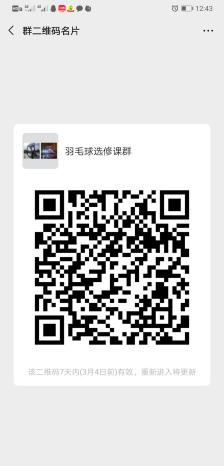 桥牌2-13周每周四11-13节林军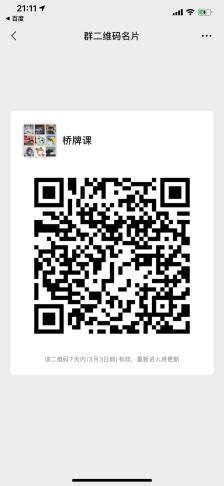 龙舟运动2-13周每周日3-5节李海冰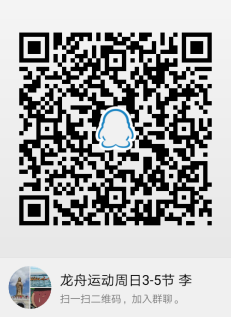 龙舟运动2-13周每周日3-5节覃寅寅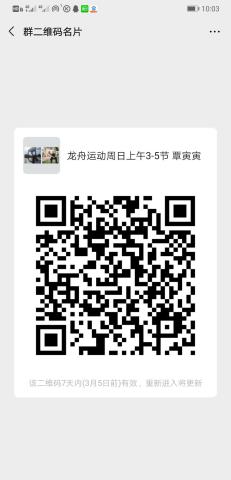 龙舟运动2-13周每周日3-5节王永志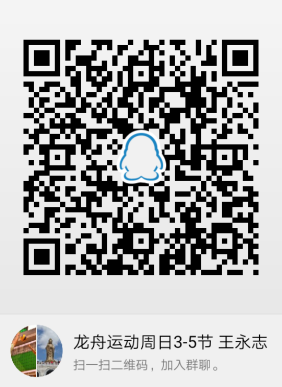 太极拳2-13周每周三8-10节陈文英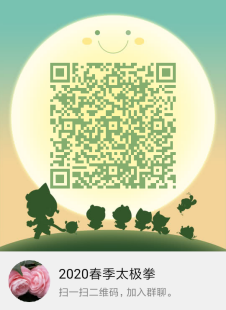 舞龙1-12周每周六2-4节或6-8节谢天赋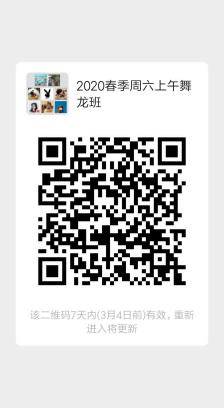 网球1-12周每周六3-5节陈浩微信号手机号13507187978网球1-12周每周六3-5节孔军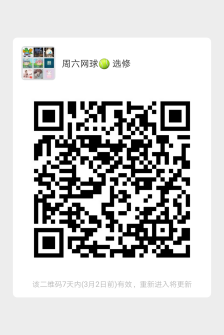 街舞2-13周每周五8-10节陈文英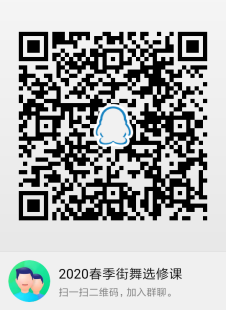 芭啦芭舞1-12周每周六6-8节贾凤蓉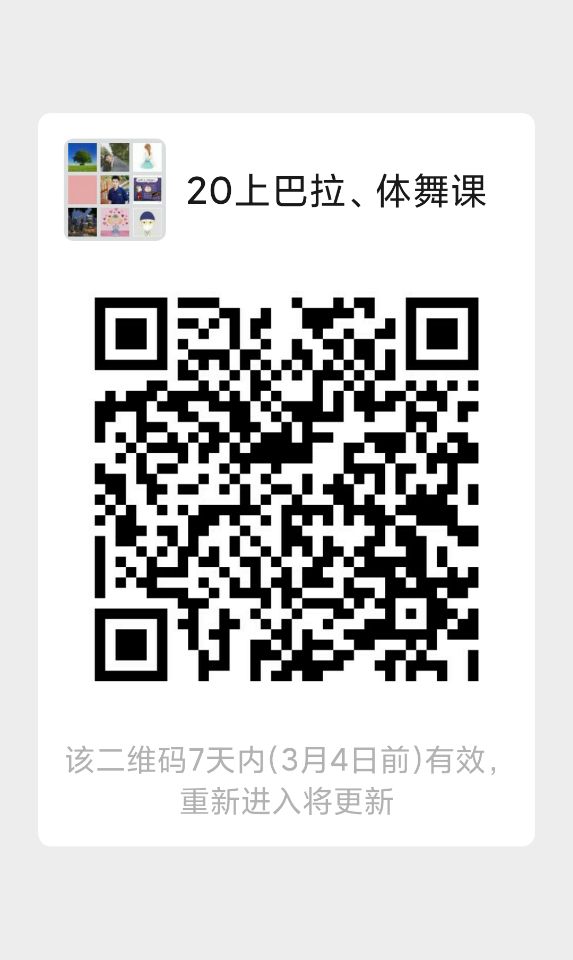 体育舞蹈2-13周每周日2-4节贾凤蓉体育舞蹈2-13周每周日2-4节晋会峰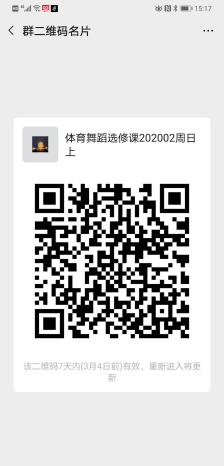 大众足球1-12周每周六2-4节曾丹平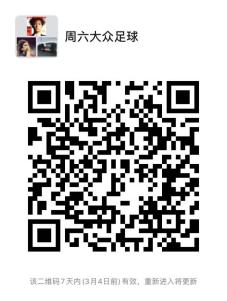 太极拳1-12周每周六2-4节蔺志华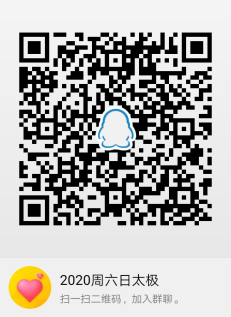 